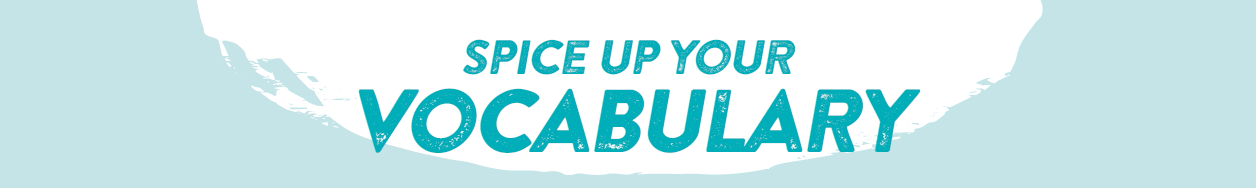 Use the vocabulary below to create your own mind map and add more words if necessary!Use the vocabulary below to create your own mind map and add more words if necessary!Use the vocabulary below to create your own mind map and add more words if necessary!Use the vocabulary below to create your own mind map and add more words if necessary!Use the vocabulary below to create your own mind map and add more words if necessary!Use the vocabulary below to create your own mind map and add more words if necessary!Use the vocabulary below to create your own mind map and add more words if necessary!Use the vocabulary below to create your own mind map and add more words if necessary!Nouns/aɪˈdɪəl/Nouns/aɪˈdɪəl/Nouns/aɪˈdɪəl/Nouns/aɪˈdɪəl/Nouns/aɪˈdɪəl/Verbs & Expressions• astronaut /ˈæstrənɔːt/• average /ˈævərɪdʒ/  • beauty ideal /aɪˈdɪəl/• body image /ˈɪmɪdʒ/• CEO (chief executive officer) • disability /dɪsəˈbɪlɪti/• (dis)satisfaction • diversity /daɪˈvɜːsɪti/ • doll• embodiment /ɪmˈbɒdɪmənt/ of • engineer /endʒɪˈnɪə/• astronaut /ˈæstrənɔːt/• average /ˈævərɪdʒ/  • beauty ideal /aɪˈdɪəl/• body image /ˈɪmɪdʒ/• CEO (chief executive officer) • disability /dɪsəˈbɪlɪti/• (dis)satisfaction • diversity /daɪˈvɜːsɪti/ • doll• embodiment /ɪmˈbɒdɪmənt/ of • engineer /endʒɪˈnɪə/• astronaut /ˈæstrənɔːt/• average /ˈævərɪdʒ/  • beauty ideal /aɪˈdɪəl/• body image /ˈɪmɪdʒ/• CEO (chief executive officer) • disability /dɪsəˈbɪlɪti/• (dis)satisfaction • diversity /daɪˈvɜːsɪti/ • doll• embodiment /ɪmˈbɒdɪmənt/ of • engineer /endʒɪˈnɪə/• astronaut /ˈæstrənɔːt/• average /ˈævərɪdʒ/  • beauty ideal /aɪˈdɪəl/• body image /ˈɪmɪdʒ/• CEO (chief executive officer) • disability /dɪsəˈbɪlɪti/• (dis)satisfaction • diversity /daɪˈvɜːsɪti/ • doll• embodiment /ɪmˈbɒdɪmənt/ of • engineer /endʒɪˈnɪə/• figure /ˈfɪgə/• inclusivity /ɪnkluːˈsɪvɪti/• measurement /ˈmeʒəmənt/ • representation• role model• scientist /ˈsaɪəntɪst/ • self-esteem • shape • silhouette • standard• wheelchair• achieve /əˈtʃiːv/ • break down barriers /ˈbæriəz/ / stereotypes /ˈsteriətaɪps/• cast aside = reject /rɪˈdʒekt/• close / bridge the gap • endure /ɪnˈdjʊə/• feature /ˈfiːtʃə/  • fit in ≠ stand out• launch /lɔːntʃ/  • meet standards  • prevent /prɪˈvent/• realise one’s full potential • stand up against = resist• stand up for = defend• stand up to = oppose • stay true to oneself  • succeed /səkˈsiːd/• achieve /əˈtʃiːv/ • break down barriers /ˈbæriəz/ / stereotypes /ˈsteriətaɪps/• cast aside = reject /rɪˈdʒekt/• close / bridge the gap • endure /ɪnˈdjʊə/• feature /ˈfiːtʃə/  • fit in ≠ stand out• launch /lɔːntʃ/  • meet standards  • prevent /prɪˈvent/• realise one’s full potential • stand up against = resist• stand up for = defend• stand up to = oppose • stay true to oneself  • succeed /səkˈsiːd/AdjectivesAdjectivesAdjectivesAdjectivesAdjectives• achieve /əˈtʃiːv/ • break down barriers /ˈbæriəz/ / stereotypes /ˈsteriətaɪps/• cast aside = reject /rɪˈdʒekt/• close / bridge the gap • endure /ɪnˈdjʊə/• feature /ˈfiːtʃə/  • fit in ≠ stand out• launch /lɔːntʃ/  • meet standards  • prevent /prɪˈvent/• realise one’s full potential • stand up against = resist• stand up for = defend• stand up to = oppose • stay true to oneself  • succeed /səkˈsiːd/• chubby /ˈtʃʌbi/ • controversial /ˌkɒntrəˈvɜːʃl/• curvy /ˈkɜːvi/• damaging /ˈdæmɪdʒɪŋ/ • distorted /dɪˈstɔːtɪd/• empowering /ɪmˈpaʊəɪŋ/ • underrepresented• goal-oriented /gəʊl ˈɔːrientɪd/ • chubby /ˈtʃʌbi/ • controversial /ˌkɒntrəˈvɜːʃl/• curvy /ˈkɜːvi/• damaging /ˈdæmɪdʒɪŋ/ • distorted /dɪˈstɔːtɪd/• empowering /ɪmˈpaʊəɪŋ/ • underrepresented• goal-oriented /gəʊl ˈɔːrientɪd/ • chubby /ˈtʃʌbi/ • controversial /ˌkɒntrəˈvɜːʃl/• curvy /ˈkɜːvi/• damaging /ˈdæmɪdʒɪŋ/ • distorted /dɪˈstɔːtɪd/• empowering /ɪmˈpaʊəɪŋ/ • underrepresented• goal-oriented /gəʊl ˈɔːrientɪd/ • chubby /ˈtʃʌbi/ • controversial /ˌkɒntrəˈvɜːʃl/• curvy /ˈkɜːvi/• damaging /ˈdæmɪdʒɪŋ/ • distorted /dɪˈstɔːtɪd/• empowering /ɪmˈpaʊəɪŋ/ • underrepresented• goal-oriented /gəʊl ˈɔːrientɪd/ • healthy /ˈhelθi/• high-flying /ˌhaɪˈflaɪɪŋ/• iconic  /aɪˈkɒnɪk/• misleading • misrepresented • strong-willed /ˌstrɒŋˈwɪld/= strong-minded /ˌstrɒŋˈmaɪndɪd/• achieve /əˈtʃiːv/ • break down barriers /ˈbæriəz/ / stereotypes /ˈsteriətaɪps/• cast aside = reject /rɪˈdʒekt/• close / bridge the gap • endure /ɪnˈdjʊə/• feature /ˈfiːtʃə/  • fit in ≠ stand out• launch /lɔːntʃ/  • meet standards  • prevent /prɪˈvent/• realise one’s full potential • stand up against = resist• stand up for = defend• stand up to = oppose • stay true to oneself  • succeed /səkˈsiːd/